Қазақстан халқы Ассамблеясының ХХХІ сессиясы 2022 жылғы 29 сәуір                                                                Нұр-Сұлтан қаласыҚазақстан халқы Ассамблеясы Мәжілістегі депутаттық тобының мүшелері Қазақстан халқы Ассамблеясының XXXІ сессиясына қатысты.Бүгін ҚР Президентінің төрағалығымен «Ел бірлігі – жаңарған Қазақстанның тірегі» күн тәртібімен Қазақстан халқы Ассамблеяның XXXI-сессиясы өтті.Мемлекет басшысы Қ.К.Тоқаев Ассамблеяның азаматтық біртұтастықты нығайтудағы еңбегі зор екенін айтты. «Жаңа жағдайда Қазақстан халқы Ассамблеясы біздің бейбітшілік және келісім саясатымыздың бекем институттық тірегі болатынына сенімдімін. Бүгінгі сессияның міндеті – Ассамблеяның саяси жүйе реформасындағы орны мен рөлін айқындау және оның әрі қарай даму бағытын белгілеу болып табылады. Біз саяси жаңғырудың негізгі құрам бөлігі ретінде «біз– басқамыз, біз – теңбіз» қағидаты болады деп негіздеп отырмыз», - деді  Президент.Сессия жұмысына аймақ әкімдері – Нұр-Сұлтан, Алматы, Шымкент қалаларындағы және облыстардағы ҚХА төрағалары, орталық мемлекеттік органдар басшылары, ҚР Парламенті депутаттары, Қазақстан халқы Ассамблеясы мүшелері, аймақтық және республикалық этномәдени бірлестіктердің басшылары, саяси партиялар, діни бірлестіктер, үкіметтік емес ұйымдар, ғылыми, шығармашылық интеллигенция өкілдері және БАҚ қатысты. Барлығы 425 мүше болды.Жиында ҚХА мүшелері, этномәдени бірлестіктерінің басшылары, азаматтық қоғам өкілдері, жастар және т.б қатысушылар сөз сөйледі.	Қазақстан халқы Ассамблеясы ҚР Парламенті Мәжілісіндегі депутаттық топтың жетекшісі, депутат С.Абдрахманов өз сөзінде бүкіл дүниежүзінде болып жатқан, кейбір жағдайда елімізге әсерін тигізіп жатқан қиындықтарды біз біртұтас ел болып қана еңсере аламыз, деді. Бұл мәселеде барлық жағдайларға назар аудару  маңызды. Этностардың қазақстандық қоғамға әлеуметтік-экономикалық толығымен ықпалдасуы. Меритократия қағидаттарына негізделіп теңдестірілген кадрлық саясат. Этносаралық тұрғыда кез келген мүмкін болатын егесулерге жол бермеу. Ниеті жаман арандатушыларға тойтарыс беру. -деді депутат. Л.Н.Гумилев атындағы Еуразия ұлттық университетінің ҚХА кафедрасының меңгерушісі Н.Калашникова, Қазақстан кәрістері қауымдастығының президенті С.Огай, «Халықаралық «Қазақ тілі» қоғамы» ҚБ вице-президенті М.Рожин, саяси шолушы Н.Шаталов, Л.Н.Гумилев атындағы Еуразия ұлттық университетінің проректоры Д.Қамзабекұлы, «Азаттық рухы» агенттігінің тілшісі Н.Палинка,  «Ахыска» түрік этномәдени орталығының Нұр-Сұлтан қалалық филиалының басшысы А.Пириев, музыкант, блогер А.Лодочников біздің елде өмір сүріп жатқан барлық этнос өкілдері жалпыазаматтық құндылықтарға ортақтасып, өздерін Қазақстанмен орайластыратыны маңызды, бұл Тәуелсіздік жылдарындағы зор жетістігіміз, сондықтан барлық қазақстандықтар оны жан-жақты нығайтуға міндетті, өз күш-жігерін бейбітшілікті сақтауға, қызметін халықтың тұтастығы мен келісіміне жұмсауды жалғастыру керек, деп атап өтті. 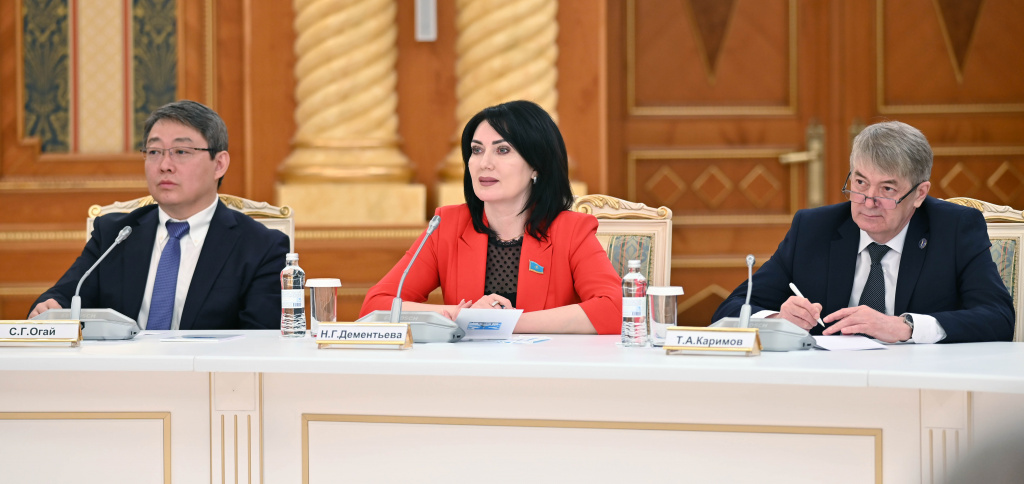 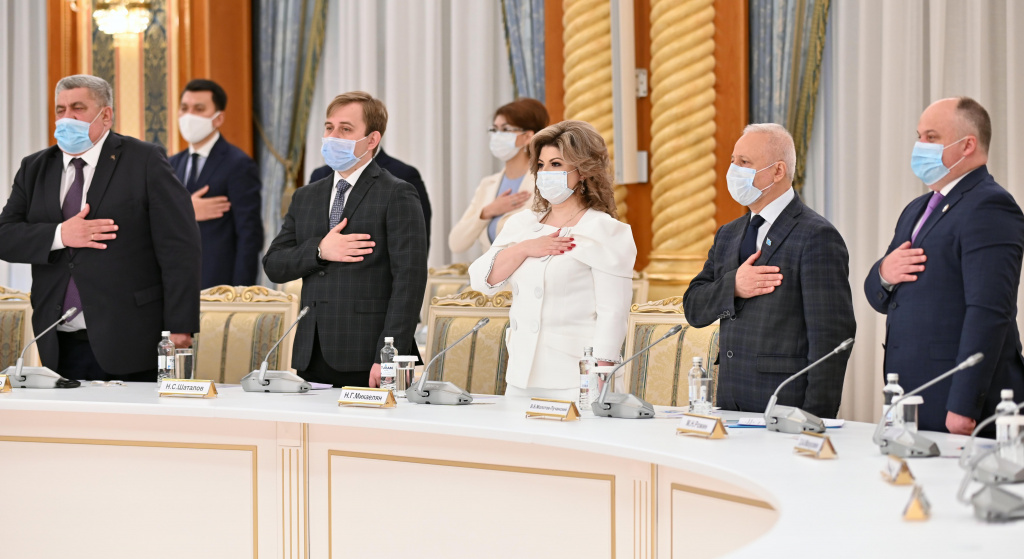 